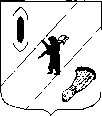 СОБРАНИЕ  ПРЕДСТАВИТЕЛЕЙГАВРИЛОВ-ЯМСКОГО  МУНИЦИПАЛЬНОГО  РАЙОНАРЕШЕНИЕО внесении изменений в решение Собрания представителей Гаврилов-Ямского муниципального района от 20.12.2018 № 164Принято Собранием представителейГаврилов-Ямского муниципального района  23.11.2023 годаВ соответствии с Федеральными законами от 06.10.2003 № 131-ФЗ «Об общих принципах организации местного самоуправления в Российской Федерации», от 28.06.2014 № 172-ФЗ «О стратегическом планировании в Российской Федерации», руководствуясь статьей 22 Устава Гаврилов-Ямского муниципального района Ярославской области, Собрание представителей Гаврилов-Ямского муниципального района РЕШИЛО:1. Внести в Решение Собрания представителей Гаврилов-Ямского муниципального района от 20.12.2018 № 164	«Об утверждении Стратегии социально-экономического развития Гаврилов–Ямского муниципального района до 2025 года» следующие изменения:1.1. В заголовке, пункте 1 цифры «2025» заменить цифрами «2027».1.2. В Стратегию социально-экономического развития Гаврилов–Ямского муниципального района до 2025 года, утверждённую решением внести изменения согласно приложению.2. Решение опубликовать в районной массовой газете «Гаврилов – Ямский вестник» и разместить на официальном сайте Администрации Гаврилов-Ямского муниципального района.3. Настоящее решение вступает в силу с момента официального опубликования. Глава Гаврилов-Ямского муниципального района                                          		 А.Б. СергеичевПредседатель Собрания представителей Гаврилов-Ямскогомуниципального района						 А.А. Мазиловот 23.11.2023 № 279Приложение к решению Собрания представителей  Гаврилов-Ямского муниципального районаот 23.11.2023 № 279Изменения, вносимые в Стратегию социально-экономического развития Гаврилов–Ямского муниципального района до 2025 года  В наименовании цифры «2025» заменить цифрами «2027». В разделе 1:В пункте 1.1:2.1.1. В абзаце первом и втором цифры «2025» заменить цифрами «2027».		2.2.  Пункт 1.2 изложить в следующей редакции:«1.2. Основания для разработки.Стратегия СЭР разработана в соответствии с:- положениями Федерального закона от 06.10.2003 № 131-ФЗ «Об общих принципах организации местного самоуправления в Российской Федерации»;- положениями Федерального закона от 28.06.2014 № 172-ФЗ «О стратегическом планировании в Российской Федерации»;-  положениями Стратегии социально-экономического развития Ярославской области до 2030 года, утвержденной постановлением Правительства ЯО от 06.03.2014 № 188-п;- Уставом Гаврилов-Ямского муниципального района;- порядком разработки документов стратегического планирования в Гаврилов-Ямском муниципальном районе, утвержденным постановлением Администрации Гаврилов-Ямского муниципального района от 26.07.2018 № 863;- прогнозом социально-экономического развития Гаврилов-Ямского  муниципального района на долгосрочный период на 2022-2027 годы, утвержденным постановлением Администрации Гаврилов-Ямского муниципального района от 16.12.2021 № 992; - бюджетным прогнозом Гаврилов-Ямского муниципального района на долгосрочный период (на 2023-2028 годы), утвержденным постановлением Администрации Гаврилов-Ямского муниципального района от 24.01.2023 № 36;- прогнозом социально-экономического развития Гаврилов-Ямского  муниципального района на среднесрочный период 2024-2026 годов, одобренным постановлением Администрации Гаврилов-Ямского муниципального района от 30.10.2023 № 1013;- комплексным планом развития территории Гаврилов-Ямского муниципального района на 2023-2027 годы, утвержденным постановлением Администрации Гаврилов-Ямского муниципального района от 30.11.2022 № 976.».		3. В разделе 3:В абзаце первом цифры «2025» заменить цифрами «2027».Задачу 1.1. изложить в следующей редакции:«Задача 1.1. Создание среды, стимулирующей предпринимательскую деятельность и инвестиционную активность.Экономика района является одним из важнейших направлений развития. Стабильная, высокоразвитая экономика обеспечивает комфортный уровень доходов жителей и увеличение доходной части бюджета района необходимой для реализации социальных обязательств. Для повышения уровня развития экономики необходимо решить ряд ключевых задач.Повышение инвестиционной привлекательности района для российских и иностранных инвесторов является одной из ключевых задач, решение которой позволит активизировать инвестиционный потенциал района, увеличить объемы российских и иностранных инвестиций в экономику Гаврилов-Ямского муниципального района, что, в конечном счете, приведет к созданию новых конкурентоспособных рабочих мест, увеличит объемы налоговых поступлений в бюджет района и повысит уровень материального благосостояния жителей района. Для решения данной задачи необходим ряд мероприятий, направленных на создание максимально благоприятных финансово-экономических, законодательных и организационных условий для развития бизнеса и привлечения инвесторов в район:- создание режима наибольшего благоприятствования для приоритетных направлений инвестирования (льготы по местному налогообложению и др.);- создание реестра инвестиционных площадок и обеспечение их необходимой инфраструктурой и коммуникациями;- повышение эффективности бюджетных инвестиций, активное участие в реализации проектов и программ;- разработка и внедрение механизмов муниципально (государственно) – частного партнерства;- создание (наполнение резидентами) ТОР на территории городского поселения Гаврилов-Ям. Присвоение моногороду Гаврилов-Ям статуса ТОР позволит юридическим лицам (резидентам ТОСЭР), реализующим или планирующим к реализации на территории моногорода, инвестиционные проекты, получать определенные преференции при их реализации.Таким образом на всей территории моногорода Гаврилов-Ям для резидентов ТОР будет применятся особый правовой режим ведения предпринимательской деятельности, включающий льготное налогообложение (пониженные ставки по налогу на прибыль организаций, возможность применения специального коэффициента при исчислении НДПИ, возможность не уплачивать налог на имущество организаций и земельный налог), пониженные ставки тарифов страховых взносов в ГВФ, облегченный порядок осуществления контроля и надзора.Постановлением Правительства Российской Федерации от 16.03.2018 № 272 создана территория опережающего развития «Гаврилов-Ям». Между Министерством экономического развития Российской Федерации, Правительством Ярославской области и Администрацией городского поселения Гаврилов-Ям 29.03.2018 заключено соглашение о создании на территории городского поселения Гаврилов-Ям Ярославской области ТОР «Гаврилов-Ям».  Согласно заключенному соглашению резидентами данной территории должны стать не менее 7 юридических лиц. Объем инвестиций, планируемых к реализации, за 2018-2021 годы - порядка 1,22 миллиардов рублей. При этом планируется создание более 306 новых рабочих мест, не связанных с деятельностью градообразующего предприятия. До 2027 года резиденты ТОСЭР должны будут создать не менее 346 рабочих мест и реализовать свои инвестиционные проекты на сумму не менее 1,38 миллиардов рублей. Определены границы ТОР «Гаврилов-Ям», виды экономической деятельности, при которых на этой территории действует особый правовой режим предпринимательской деятельности, минимальный объём капитальных вложений резидентов, минимальное количество новых постоянных рабочих мест.27 ноября 2018 г. заключено  два трехсторонних соглашения между Департаментом инвестиций и промышленности ЯО, администрацией городского поселения, резидентами ТОР, на предмет реализации инвестиционных проектов на территории опережающего развития Гаврилов-Ям:ООО «ВИКАМЕД ТЕКНОЛОДЖИЗ» инвестиционный проект «Создание современного производства комплектов медицинской одежды и белья на основе нетканых материалов для оказания высокотехнологичной медицинской помощи». В период реализации проекта (2019-2028 г.) планируется создать не менее 113 новых постоянных рабочих мест.ООО НПО «ТЛК» инвестиционный проект «Создание современного и высокотехнологичного предприятия по производству телекоммуникационных шкафов и стоек». В период реализации проекта (2019-2028г.) планируется создать не менее 61 новых постоянных рабочих мест.В 2019 г. заключено  два трехсторонних соглашения между Департаментом инвестиций и промышленности ЯО, администрацией городского поселения, резидентами ТОР, на предмет реализации инвестиционных проектов на территории опережающего развития Гаврилов-Ям:ООО «ПЛАТФОРМА САМОВАР» инвестиционный проект «Разработка программного продукта Samovar – системы управления дистрибуцией рекламных сообщений в сети Интернет и мобильных коммуникациях на основе технологий «Big data». В период реализации проекта (2019-2028 г.) планируется создать не менее 40 новых постоянных рабочих мест.ООО «РУБАР композит» инвестиционный проект «Создание площадки для производства композитной полимерной арматуры периодического профиля». В период реализации проекта (2019-2028 г.) планируется создать не менее 11 новых постоянных рабочих мест.В 2020 г. заключено три трехсторонних соглашения между Департаментом инвестиций и промышленности ЯО, администрацией городского поселения, резидентами ТОР, на предмет реализации инвестиционных проектов на территории опережающего развития Гаврилов-Ям:ООО «БАУФОН ГмбХ» инвестиционный проект «Организация производства осветительного оборудования в городском поселении Гаврилов-Ям Ярославской области». В период реализации проекта (2020-2028 г.) планируется создать не менее 27 новых постоянных рабочих мест.
        ООО «ПРОИЗВОДСТВЕННАЯ КОМПАНИЯ «ДИНАЛАК» инвестиционный проект «Организация современного производства широкого ассортимента полуфабрикатных связующих для лакокрасочных материалов индустриального назначения в городском поселении Гаврилов-Ям». В период реализации проекта (2020-2028 г.) планируется создать не менее 26 новых постоянных рабочих мест.ООО Производственная компания «МЕТПРОМ» инвестиционный проект «Организация производства акустических панелей для шумозащитных экранов в городском поселении Гаврилов-Ям Ярославской области». В период реализации проекта (2020-2028 г.) планируется создать не менее 11 новых постоянных рабочих мест.В 2021 г. заключено три трехсторонних соглашения между Департаментом инвестиций и промышленности ЯО, администрацией городского поселения, резидентами ТОР, на предмет реализации инвестиционных проектов на территории опережающего развития Гаврилов-Ям:ООО «Дикая птица» инвестиционный проект «Организация швейного производства на территории городского поселения Гаврилов-Ям Ярославской области». В период реализации проекта (2021-2028 г.) планируется создать не менее 28 новых постоянных рабочих мест.ООО «ГАВРИЛОВ-ЯМСКИЙ ХЛЕБОКОНДИТЕРСКИЙ КОМБИНАТ» инвестиционный проект «Организация производства замороженных хлебобулочных изделий на территории городского поселения Гаврилов-Ям Ярославской области». В период реализации проекта (2021-2028 г.) планируется создать не менее 90 новых постоянных рабочих мест.ООО «Медиа Лаб» инвестиционный проект «Создание интегратора в области ИТ и слаботочных систем для гостиниц, розничных сетей, оздоровительных и медицинских центров и общественных мест». В период реализации проекта (2021-2028 г.) планируется создать не менее 79 новых постоянных рабочих мест.По состоянию на 01.08.2023 г. на территории опережающего развития (ТОР) Гаврилов-Ям реализуют инвестиционные проекты 7 резидентов:1.	ООО НПО «ТЛК» инвестиционный проект «Создание современного и высокотехнологичного предприятия по производству телекоммуникационных шкафов и стоек».Создание новых рабочих мест - план 61/факт 61Инвестиции – план 10,9 млн.руб./ факт 126,96 млн.руб.2.	ООО «РУБАР композит» инвестиционный проект «Создание площадки для производства композитной полимерной арматуры периодического профиля».Создание новых рабочих мест - план 11/факт 11Инвестиции – план 2,54 млн.руб./ факт 18,02 млн.руб.3.	ООО «БАУФОН ГмбХ» инвестиционный проект «Организация производства осветительного оборудования в городском поселении Гаврилов-Ям Ярославской области».Создание новых рабочих мест - план 27/факт 22Инвестиции – план 21,2 млн.руб./ факт 7,22 млн.руб.4.	ООО «ПРОИЗВОДСТВЕННАЯ КОМПАНИЯ «ДИНАЛАК» инвестиционный проект «Организация современного производства широкого ассортимента полуфабрикатных связующих для лакокрасочных материалов индустриального назначения в городском поселении Гаврилов-Ям».Создание новых рабочих мест - план 26/факт 27Инвестиции – план 17,0 млн.руб./ факт 6,34 млн.руб.5.	ООО «Дикая птица» инвестиционный проект «Организация швейного производства на территории городского поселения Гаврилов-Ям Ярославской области».Создание новых рабочих мест - план 28/факт 28Инвестиции – план 5,0 млн.руб./ факт 0,85 млн.руб.6.	ООО «ГАВРИЛОВ-ЯМСКИЙ ХЛЕБОКОНДИТЕРСКИЙ КОМБИНАТ» инвестиционный проект «Организация производства замороженных хлебобулочных изделий на территории городского поселения Гаврилов-Ям Ярославской области».Создание новых рабочих мест - план 90/факт 39Инвестиции – план 49,2 млн.руб./ факт 8,27 млн.руб.7.	ООО «Медиа Лаб» инвестиционный проект «Создание интегратора в области ИТ и слаботочных систем для гостиниц, розничных сетей, оздоровительных и медицинских центров и общественных мест».Создание новых рабочих мест - план 79/факт 25Инвестиции – план 6,9 млн.руб./ факт 7,8 млн.руб.Итогом создания ТОР станет диверсификация экономики монопрофильного муниципального образования, привлечение дополнительных инвестиций, увеличение числа рабочих мест, не связанные с деятельностью градообразующей организации – АО ГМЗ «Агат», упрощение условий для ведения малого и среднего бизнеса, повышение эффективности использования имеющихся в районе ресурсов.  	Для  улучшения инвестиционного климата района необходимо решение следующих задач:- подготовка инвестиционных предложений (наборов возможностей) и их продвижение;- поиск и привлечение потенциальных инвесторов;- развитие инвестиционного потенциала на местах (создание механизмов стимулирования привлечения инвестиций);- улучшение инвестиционного климата в районе, в том числе разработка инвестиционных площадок, создание функции "одного окна" для разработки и сопровождения инвестиционных проектов, внедрение инвестиционного стандарта на территории района;- увеличение объема частных инвестиций.Обеспечение стабильного экономического роста района возможно за счет создания среды, стимулирующей предпринимательскую активность, развитие малого и среднего бизнеса в районе.Для решения данной задачи необходимо создать эффективную инфраструктуру, облегчающую развитие малого и среднего бизнеса, а также обеспечить доступ субъектам малого и среднего предпринимательства к финансовым, производственным ресурсам и источникам информации, стимулировать развитие малого и среднего бизнеса в приоритетных, социально-значимых для Гаврилов-Ямского МР сферах: промышленности, производстве и переработке с/х продукции, инновационной сфере, ЖКХ, туризме, транспорте, строительстве и бытовом обслуживании населения.Необходимо создать условия для:-	развития качественных услуг торговли, общественного питания и бытового обслуживания населения района, в т. ч. предоставлять субсидии поставщикам продуктов питания по доставке продукции в отдаленные населенные пункты;-	оказания субъектам малого и среднего предпринимательства финансовой, консультационной, информационной и иной поддержки;-	участия в выставках-ярмарках по продвижению продукции местных производителей;-	обеспечения доступности и открытости закупок среди субъектов малого и среднего предпринимательства в рамках контрактной системы;-	анализа и совершенствования нормативных правовых актов администрации Гаврилов-Ямского МР с точки зрения создания препятствий развитию субъектов малого и среднего предпринимательства, проведение оценки регулирующего воздействия нормативно-правовых актов, затрагивающих предпринимательскую и инвестиционную деятельность;-	формирования (поддержания в актуальном состоянии) информации о земельных участках, находящихся в муниципальной собственности и государственная собственность на которые не разграничена, которые могут быть предоставлены хозяйствующим субъектам (в том числе субъектам малого и среднего предпринимательства) для строительства;-	формирования, ведения и расширения перечня имущества, находящегося в собственности Гаврилов-Ямского МР, предназначенного для передачи во владение и (или) пользование субъектам малого и среднего предпринимательства;-	пропаганде предпринимательской деятельности и обеспечение доступности информации о государственной поддержке субъектов малого и среднего предпринимательства.Выполнение данного ряда мероприятий позволит создать условия для развития малого и среднего бизнеса района, что, в свою очередь, позволит диверсифицировать экономику Гаврилов-Ямского МР, обеспечить устойчивый экономический рост, повысить уровень материального благосостояния жителей района.». В разделе 4:Таблицу 4 изложить в новой редакции:«Таблица 4. Основные индикаторы (целевые показатели) достижения цели Стратегии СЭР по приоритетным направлениямАбзац пятый изложить в следующей редакции:«К 2027 году планируется достичь следующих показателей:- Стабилизация численности населения муниципального образования на уровне – 23,6 тыс. человек;- Рост объема инвестиций в основной капитал –  не менее, чем на 25%;- Объем сельскохозяйственной продукции – не ниже 1,2 млрд.руб.;- Увеличение доли работающих в малом бизнесе в 1,5 раза;- Ввод в эксплуатацию жилья, ежегодно не менее 15000 кв.м.;- Максимальная эффективность использования кадрового потенциала, снижение уровня безработицы до 1,2-1,0 %;- Среднемесячная начисленная заработная плата работников крупных и средних организаций в расчете на одного работника возрастет в 1,5 раза;- Обеспечение защищенности граждан, нуждающихся в социальной защите – 100 %.». В разделе 5:В абзаце втором цифры «2025» заменить цифрами «2027». В разделе 6:Абзац первый изложить в следующей редакции:«Стратегия СЭР разработана на 9 лет с 2019 по 2027 год, период реализации разбит на два этапа:- первый этап (2019 - 2022 гг.);- второй этап (2023 - 2027 гг.).».6.2. В абзаце шестом цифры «2025» заменить цифрами «2027».7. В разделе 7:7.1. В абзаце восьмом цифры «2025» заменить цифрами «2027».7.2. Абзац четырнадцатый изложить в следующей редакции:		«Текущее управление реализацией Стратегии СЭР и координацию действий по реализации мероприятий осуществляет отдел экономики, предпринимательской деятельности, инвестиций и сельского хозяйства Администрации Гаврилов-Ямского МР.».Целевые индикаторыФакт2017 год1 этап 2022 год2 этап 2027 год1. Развитие конкурентоспособной экономики1. Развитие конкурентоспособной экономики1. Развитие конкурентоспособной экономики1. Развитие конкурентоспособной экономикиОбъем отгруженных товаров собственного производства, выполненных работ и услуг, млн.руб.(ежегодно)3643,33386,93956,2Реализация инвестиционных проектов во всех сферах экономики районадададаОбъем инвестиций в основной капитал организаций, млн.руб. (ежегодно)232,3236,6382,02. Развитие человеческого потенциала2. Развитие человеческого потенциала2. Развитие человеческого потенциала2. Развитие человеческого потенциалаДоля получателей услуги дошкольного, дополнительного, общего образования, удовлетворенных качеством услуги, %90,095,095,0Доступность дошкольного образования для детей от 1,5 до 3-х лет, %90,0100,0100,0Создание новых объектов, реконструкция (ремонт) действующих объектов образования, культуры, спорта, молодежи и туризмадададаОбеспечение защищенности граждан, нуждающихся в социальной защите, %100,0100,0100,03. Создание комфортных условий жизни3. Создание комфортных условий жизни3. Создание комфортных условий жизни3. Создание комфортных условий жизниВвод в действие жилых домов, тыс.кв.м. общей площади (ежегодно)14,315,015,0Количество газифицированных сетевым газом населенных пунктов, ед384448Доля протяженности автомобильных дорог, не отвечающих нормативным требованиям в общей протяженности автомобильных дорог, %80,172,065,5